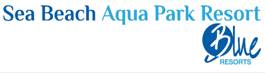 Уважаемые гости!Благодарим вас за то, что выбрали наш для вашего отпуска. Пожалуйста, позвольте нам поделиться с вами нашей концепцией все включено, специально созданной для вашего удобстваЗавтрак:Начните свой день с нашего роскошного завтрака в главном ресторанеРанний континентальный завтрак:С 6.00  до 7.00 Шведский стол:С 7.00  до 10.00 Утренние закуски:Для тех, у кого была долгая ночь и просыпаться поздно, подается на терассеС 10.30  до 11.00 Обед:Подается в главном ресторане с 13.00 до 15.00.Легкий Обед и Закуски:Горячие закуски подаются на пляже С 13.00 до 17.00Мороженое:С 16.00 до 17.00   в баре на пляжеВремя чая:Подается в баре на террасе с 17:00 до 18:00.Ужин: Подается в главном ресторане с 18.30 до 21.30.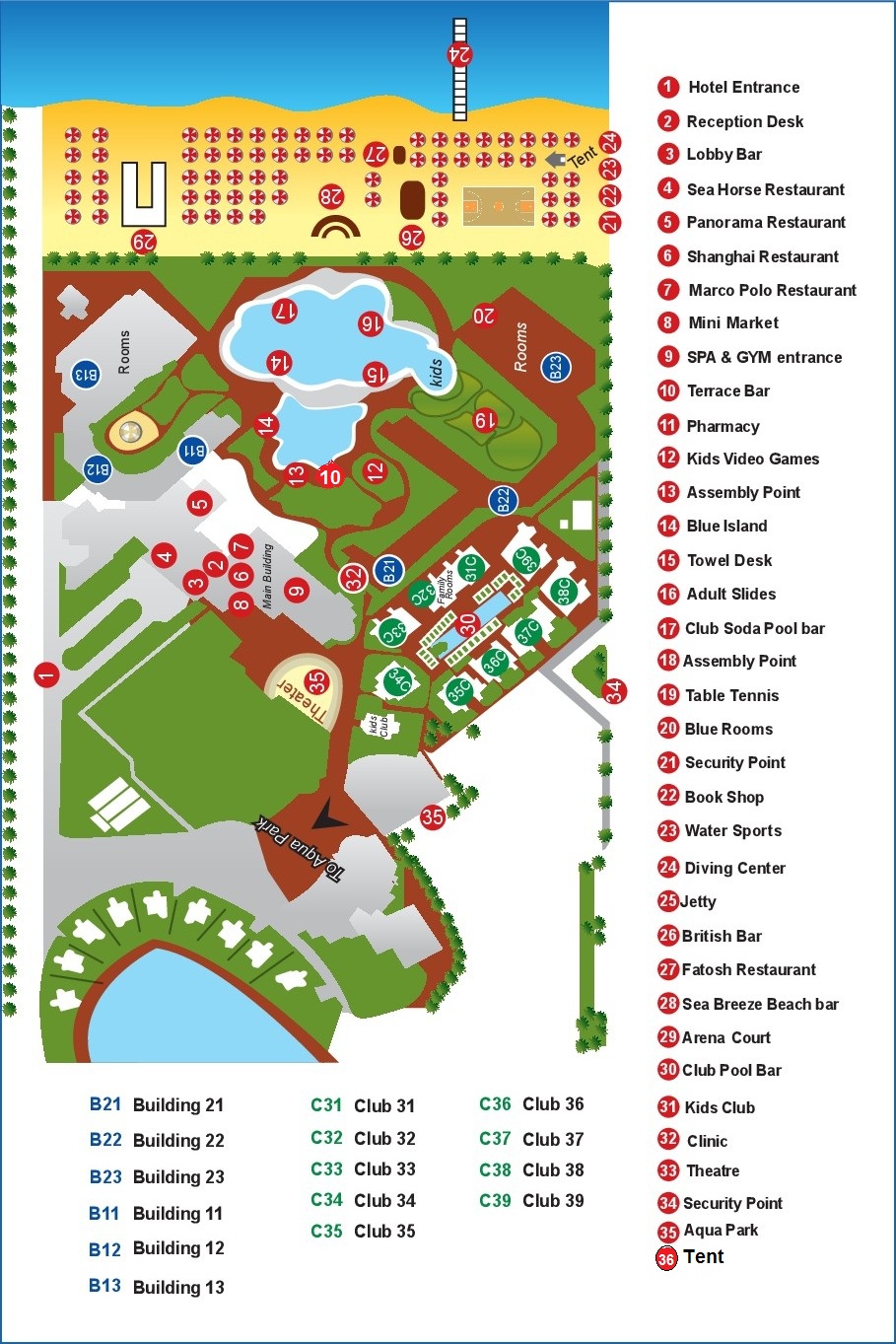 Ужин в ресторане Ala CartВы можете посетить один раз за пребывание с учетом наличия места. Для ресторана ala carte, итальянского или китайского, пожалуйста, предварительно свяжитесь с Гест релейшен отеля. Запись ведется в дневные часы c 9:30 до 17:00. Места ограничены!Детское менюДетский уголок находится в главном ресторане и работает во время обеда и ужина, так же в детском клубе с 11:00-12:30Если у Вас есть какая-либо аллергия, сообщите нам об этом по приездуНапитки будут подаваться в течение всего дняВсе напитки подаются в стаканчиках, по одному стакану за разБар на террасе с 10.00 до 00.00Пляжный бар с 10.00 до 17.00Бар Aqua Park с 10.00 до 17.00 только  безалкогольные напиткиМинеральная вода, безалкогольные напитки, соки, чай, кофе, местные алкогольные напитки, местные пивные и алкогольные коктейлиКрасное и белое вино будет подаваться во время обеда и ужинаПлатные услуги:Лобби-бар Jolie Pub, Espresso, Cappuccino, свежие соки, турецкий кофе, шиша, импортные алкогольные напитки, любые напитки в бутылках, мини-бар, обслуживание в номерах, телефон, доктор, дайвинг-центр, водные виды спорта, , видеоигры, бильярдный стол , Спа, Сауна, Джакузи, Массаж, Парикмахерская и Салон красотыТелефонный справочник:                 -Ресепшн 0                 -Гестрелейшен 5                 -Консьерж 4                 -Уборка номеров 23               - Доктор 20  ОТЕЛЬНОЕ ТАКСИ: ДОСТУПНО В ЗОНЕ ЛОББИ ЗА ОТДЕЛЬНУЮ ПЛАТУМЕДИЦИНСКОЕ ОБСЛУЖИВАНИЕ:доктор доступен  24 часа Номер (EXT 82101)или ресепшн (0), Услуги доктора платные.Цены на интернет Время Specific speed    Высокая скорость Низкая скорость24 часа                 1 G                   3.00$                       бесплатно3  дня                    3 G                  5.00$                        бесплатно7 дней             5Gb             10.00$                      бесплатноВы можете приобрести модем на 10 дней 20.00 $-15GbДАЙВИНГ-ЦЕНТР И АКВА-ЦЕНТР:НАХОДИТСЯ НА ПЛЯЖЕ , открыт ежедневно с 9:00 до 17:00УСЛУГИ НЯНИ: -ДОСТУПНЫ ЗА ДОПОЛНИТЕЛЬНУЮ ПЛАТУОтличное предложениеСтирка и глажка - 7 $ (    9 единиц )   5 $   -  только глажка      АНИМАЦИЯ    УТРЕННИЕ ПРОГРАММЫ: ЕЖЕДНЕВНЫЕ АНИМАЦИОННЫЕ ПРОГРАММЫ С 10:00 ДО 17:00АЭРОБИКА, ВОДНАЯ ГИМАНСТИКА, ПЛЯЖНЫЙ ВОЛЕЙБОЛ, ЙОГА, УРОКИ ТАНЦЕВ,  ТУРНИРЫ И СОСТЯЗАНИЯ И ДРУГИЕ АНИМАЦИОННЫЕ ПРОГРАММЫВечерняя программа:МИНИ ДИСКО & анимационное шоу с 20.30до   23:00 ДЕТСКИЙ КЛУБ. ВРЕМЯ РАБОТЫ С 10:00 ДО 12:30 И С 15:00 ДО 17:00.АКВАПАРКВРЕМЯ РАБОТЫ ГОРОК – С  10:00 ДО 13:00 И С 14:00 ДО 17:00Пожалуйста, следуйте правилам АКВАПАРКА и сделайте это приключение безопасный для вас и ваших детей.Tel: (20)  +2 0111 6937 222/333/ 444/ 666  -   Fax: +2 069 3710276E-mail: info@seabeachaquaparkssh.comWeb:  www.seabeachaquaparkssh.comЗа любую порчу имущества в номере или на территории отеля,  гость обязуется оплатить все расходы, выставленные отелем для гостя.                                    Пробуждениезакажите Оператору по номеру “0”Чтобы позвонить в комнату, наберите 8, затем номер комнатыR E C E P T I O NВремя заезда 14.00 Время выезда 12.00Продление номера                                            1- МЕСТНЫй       2- МЕСТНЫй     3- МЕСТНЫйс 13:00 до 15:00 Обед включен                         15 $                            20 $                                30 $с 13:00 до 18 Обед включен                         20 $                            30 $                                40 $с 13:00 до  22  Обед  и ужин включен      25 $                            40 $                               50 $ СЕЙФ:  ДОСТУПНО В ВСЕХ НОМЕРАХ БЕСПЛАТНО.ОТЕЛЬ НЕ НЕСЕТ ОТВЕТСТВЕННОСТИ ЗА ПОТЕРЮ ЦЕННОСТЕЙ, КОТОРЫЕ НЕ БЫЛИ ЗАКРЫТЫ В СЕЙФЕ  КЛЮЧ ОТ НОМЕРА:- КЛЮЧ-КАРТА ЯВЛЯЕТСЯ ЭЛЕКТРОННЫМ; ВСТАВЬТЕ КЛЮЧ В ГНЕЗДО РЯДОМ С ВХОДНОЙ ДВЕРЬЮ ДЛЯ ПОДАЧИ ЭЛЕКТРИЧЕСТВА В НОМЕРЕ . - МЫ ОСТАВЛЯЕМ ЗА СОБОЙ ПРАВО ВЗИМАТЬ ПЛАТУ В РАЗМЕРЕ $10.00 ЗА УТЕРЯННЫЙ ИЛИ ПОЛОМАННЫЙ КЛЮЧ-КАРТУ.                                           ПЛЯЖНЫЕ ПОЛОТЕНЦА:  - ЗА УТЕРЮ КАРТЫ НА ПОЛОТЕНЦЕ ВЗИМАЕТСЯ ПЛАТА В РАЗМЕРЕ  $10.00. - ПОЖАЛУЙСТА, ОБМЕНЯЙТЕ ВАШУ КАРТУ НА ПОЛОТЕНЦЕ В ЦЕНТРЕ ВЫДАЧИ И ЗАБЕРИТЕ СВОЮ КАРТУ ПРИ ВОЗВРАТЕ ПОЛОТЕНЦА ПО ОКОНЧАНИИ ДНЯ.БРАСЛЕТ: - ВЕРНИТЕ ВАШ БРАСЛЕТ НА РЕСЕПШЕН В ДЕНЬ ВЫЕЗДА НЕ ПОЗДНЕЕ  12:00 ЧАСОВ ДНЯ.- ЗА УТЕРЯННЫЙ БРАСЛЕТ ВЗИМАЕТСЯ ПЛАТА В РАЗМЕРЕ $10.00.- ПОВРЕЖДЕННЫЙ БРАСЛЕТ МОЖЕТ БЫТЬ ЗАМЕНЕН БЕСПЛАТНО. БАНК:  БАНКОМАТ РАСПОЛОЖЕН В ЗОНЕ ЛОББИ.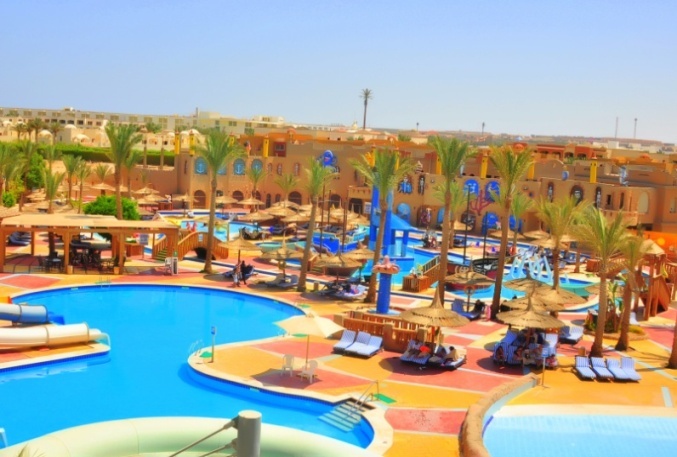 ВАЖНО ЗНАТЬ*НЕ ПЛАТИТЕ НАЛИЧНЫМИ ЗА УСЛУГИ!•	Все чеки на дополнительные услуги должны быть записаны на счет Вашего номера и оплачены на Ресепшен за день до Вашего отъезда.•	Для Вашей безопасности рекомендуем использовать специальную обувь для моря. Запрещено прикасаться к кораллам или наступать на них, собирать раковины и кораллы, кормить рыб.•	Время работы бассейнов - с 8:30 до заката. Дети должны находиться под присмотром родителей. Плавать после заката запрещено.•	Запрещено курение кальяна в номерах.Система Все включено действует с 10:00 до 00:00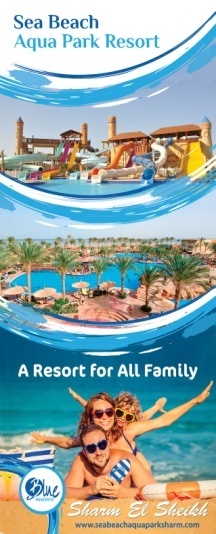 